CURRICULAM VITAE  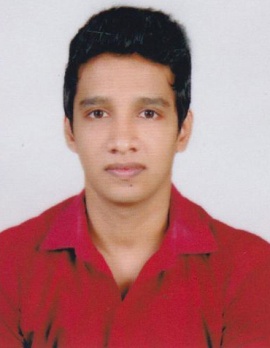 SHEMEEME-Mail: shemeem.380967@2freemail.com  				CAREER OBJECTIVESSeeking a challenging career that will enable to utilize my competence to Work with a growth oriented organization. And To obtain a summer internship in the field of civil engineering that will utilize my problem solving and leadership skills.Educational qualificationM-TECH Computer Aided Structural Enginering – Kannur University Kerala(2016)BE-Civil Engineering   -Anna University Chennai (2014)PLUS TWO  - Board of Kerala Higher Secondary  (2009)S S L C  - Education Department of Kerala (2007)Academic Project UndertakenDone  project  on “Comarative Study Of RC Framed Building Using Conventional and Capacity Design Methods ” in  second year(M-TECH).Date of Projects : April 2016Done two projects on “Planning, Analyzing and Designing of Commercial Building" and “Water Supply Scheme” in 7th& 8th semesters respectively(B.E)Date of Projects : November-December 2013 & March 2014Project:Observed site activities, collected data and analyzed information and prepared studies and reportsKey SkillHigh level ProfessionalsActive listenerTeam PlayerConfidenceEye For DetailsQuick LearnerTechnical SkillAutoCADSTAADE TABSAP 2000ANSYSMicrosoft OfficePhotoshopWork ExperienceWorked as  site engineer in  U MOHAMMED & ASSOCIATES Kannur  from 15/05/2014 to 31/07/2014Worked as site engineer in SHARPLINE BUILDERS Kannur from 20/04/2016 to 31/05/2016  Worked as Structural engineer in KnK structural solution Kannur from 01/06/2016 to 30/06/2017  Worked as  Structural engineer in  U MOHAMMED & ASSOCIATES Kannur  from 01/09/2017 to 30/11/2017Worked as  Junior instructor in  Universal ITI Payyannur  from 01/03/2018 to 30/04/2018Field of ExperienceCapable to take incharge of site works with scheduled timing.Experience in all civil drawings and detaling with Autocadd.Experience in modelling of 2d drawing .Experience in Structural design.Summary of ExperiencePosition			: Site Engineer & Structural EngineerDuties			: Site Inspection Company	: U MOHAMMED & ASSOCIATESDuration		: Site Engineer (15/05/2014 to 31/07/2014),                                           Structural Engineer (01/09/2017 to 30/11/2017)Position			: Site EngineerDuties			: Site works scheduling , arranging the raw material to site , Company	: SHARPLINE BUILDERSDuration		:20/04/2016 to 31/05/2016Position			: Structural EngineerDuties			: Modelling,designing & drawings Company	: KnK structural solutionDuration		: 01/06/2016 to 30/06/2017Position			: Junior instructorDuties			: TeachingInstitute	: Universal ITI PayyannurDuration		: 01/03/2018 to 30/04/2018Personal TriviaAge &Date of Birth	 : 27 yr. 02/03/1991Religion 		 : IslamCast			 : MappilaNationality		 : IndianSex & Marital status	 : Male, SingleLinguisticsEnglish (Read, Write & Speak)           Malayalam (Read, Write & Speak)Hindi   (Read, Write & Speak)Tamil  (Speak)Arab (Read,Write)StrengthSincere and ambitious.Positive approach and attitude.Leadership.HobbiesReadingViewing NewsHearing Music& Speeches